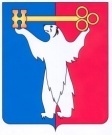 	АДМИНИСТРАЦИЯ ГОРОДА НОРИЛЬСКА КРАСНОЯРСКОГО КРАЯПОСТАНОВЛЕНИЕ16.08.2021	  г. Норильск                                                   № 412О внесении изменений в постановление Администрации города Норильска                           от 19.07.2016 № 391 В целях урегулирования отдельных вопросов, касающихся объема средств на осуществление выплат стимулирующего характера (за исключением персональной выплаты за работу в муниципальном образовании город Норильск) директору, заместителям директора муниципального бюджетного учреждения «Методический центр», ПОСТАНОВЛЯЮ:Внести в Положение об оплате труда директора, заместителей директора муниципального бюджетного учреждения «Методический центр», утвержденное постановлением Администрации города Норильска от 19.07.2016 № 391 (далее – Положение), следующие изменения:1.1. Таблицу пункт 4.2. Положения изложить в следующей редакции:«»2. Опубликовать настоящее постановление в газете «Заполярная правда» и разместить его на официальном сайте муниципального образования город Норильск.3. Настоящее постановление вступает в силу с даты его подписания и распространяет свое действие на правоотношения, возникшие с 01.01.2021.Глава города Норильска                                                                                    Д.В. КарасевПредельное количество должностных окладов директора учреждения в год Предельное количество должностных окладов директора учреждения в год для определения объема стимулирующих выплат директору для определения объема стимулирующих выплат заместителям директора 9 8 